Busca a internet aquests llocs:10 MERAVELLES DEL MÓN1.-Quina és la que més t’ha agradat?2.- Busca a google maps on està situate I enganxa una foto del mapa.https://wordwall.net/play/16158/595/681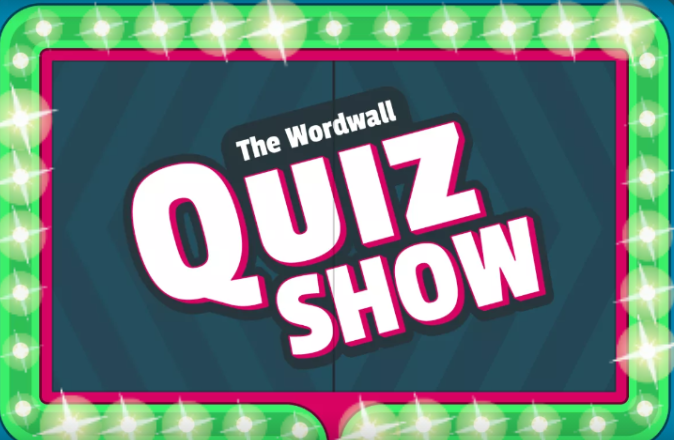 LLOCFOTOPAÍSLas Torres Petronas, MalasiaÓpera de Sídney, AustraliaTorre Eiffel, FranciaGlaciar Perito Moreno, ArgentinaPetra, JordaniaPirámides del Cairo, EgiptoCatedral de San Basilio, RusiaGuerreros de Terracota, ChinaSanta Sofía, TurquíaLa Estatua de la Libertad, Estados Unidos